Анкета ребенкаДуреев Иван Сергеевич(ФИО)Сведения о ребенке Особенности характера Иван очень непоседливый, активный ребенок. Постоянно находится в движении, любит играть в подвижные игры. Охотно помогает взрослым - выполняет хозяйственно-бытовые поручения. Ваня любит ласку, нежность и требует к себе постоянного внимания.Этническое происхождение РусскиеМесто нахождения (жительства) ГБОУ РБ «Галтайская специальная (коррекционная школа-интернат» у. Галтай Мухоршибирского районаСНИЛС 152-897-942 19Медицинское заключение о состоянии здоровья B23.2 Болезнь,вызв.ВИЧ,с прояв.гематологич. и иммунол.наруш.,не классиф.в др.рубрикахF50 Расстройства приема пищиF70 Умственная отсталость легкой степениQ53.9 Неопущение яичка неуточненноеРебенок инвалид с рождения. Установлена впервые 19.03.2009 г., дата последнего освидетельствования 01.04.2012 г.Дата проведения обследования 08.04.2022Нервно-психическое развитие Отстает в развитииФизическое развитие Задержка веса и роста. Рост 138 см вес 32 кгУмственное развитие. Отстает в развитииИнвалидность есть, с 13.03.2009 по 19.07.2026Группа здоровья 5-ая группа здоровьяСведения о родителяхМать лишена родительских прав решением Октябрьского районного суда г. Улан-Удэ от 25.10.2010 г. Умерла.Отец юридически отсутствуетВозможная форма устройства ребенка Усыновление, Опека, ПопечительствоВидеоанкета ребенка по ссылке: (https://changeonelife.ru/videoprofiles/ivan-d-respublika-buryatiya/).Пол МужскойДата рождения 19.08.2008Свидетельство о рожденииСерия I-АЖ Номер 696836Дата выдачи 06.10.2008Гражданство РоссияМесто рождения Улан-УдэПриметы особых примет нетЦвет волос РусыеЦвет глаз Карий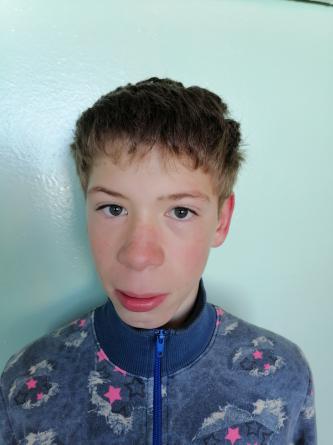 